                                                                                                                                       ProiectDECIZIE nr.   2/7Din 17 februarie 2022Cu privire la actualizarea planurilor cadastrale, amplasate în intravilanul or. Anenii Noi				În baza cererilor depuse cu privire la actualizarea planului cadastral de către titularii de drept (cererea nr.559 din 25.10.2019 - Bodrug Dumitru, domiciliat or.Anenii Noi, str. Trandafirilor, 20; cererea nr. 606 din 16.11.2021 - Bulat Ion, domiciliat or. Anenii Noi, str. Chişinăului, 60/1) și în conformitate cu prevederile pct. 2 subpct. (2), pct. 73, 78, 90 al Instrucțiunii cu privire la modul de elaborare și actualizare a planurilor cadastrale și geometrice aprobat prin Ordinul Agenției Relații Funciare și Cadastru nr.70/2017; art.1 alin. (4), (5), art.18 alin. (4),(5), 19 art.55 alin.(2) al Legii 1543/1998 cadastrului bunurilor imobile; Legii 100/2017 cu privire la actele normative cu modificările şi completările ulterioare; art.4 alin.(1) lit.(g) al Legii cu privire la descentralizarea administrativă nr. 435/2006; art. 14 alin. 1, 2 (b,d), art.16, 19, 20 din Legea 436/2006 privind administrația publică locală cu modificările şi completările ulterioare; având avizele comisiilor de specialitate, Consiliul orășănesc Anenii Noi,DECIDE:Se permite actualizarea planului cadastral al bunului imobil cu nr. CAD1001203.009, cu suprafața de 0,15 ha, situat în r-nul Anenii Noi, or. Anenii Noi, cu destinația – teren din intravilanul localității, modul de folosință - teren pentru construcții, domeniul - privat, cu scopul modificării punctelor de cotitură din motivul pantei accidentate, fără de schimbarea suprafeței lotului ce constituie 0,15 ha conform Planului geometric al bunului imobil.Se  permite actualizarea planului cadastral al bunului imobil cu nr. CAD1001204.016, cu suprafaţa de 0,2504 ha, situat în r-nul Anenii Noi, or. Anenii Noi, str. Chişinăului 60/1, cu destinaţia – teren din intravilanul localităţii, modul de folosinţă – aferent obiectivului destinat locuinţei, domeniu – privat, cu scopul înlăturării necorespunderii cu datele din cadastru în urma indentificării bunului imobil în teren, ce presupune schimbarea suprafeţei lotului din 0,2462 ha în 0,2504 ha, inclusiv modificarea hotarelor pe segmentele de la 2 la 7, de la 18 la 23 conform Planlui geometric al bunului imobil.Se obligă proprietarii bunurilor imobile solicitate pentru actualizare să-și perfecteze documentația la SCT Anenii Noi, Departamentul „Cadastru” I.P. „Agenţia Servicii Publice”, la eliberarea decizie Consiliului orășenesc Anenii Noi.Responsabil de îndeplinirea deciziei și controlul executării acesteia se numește primarul or. Anenii Noi, Alexandr Mațarin.Preşedintele şedinţei  			Cotrasemnat:		Secretar  interimar al Consiliului  orăşenesc Anenii Noi		R.  MelnicVizeaza: Goncear S., specialist principal___________CONSILIUL ORĂŞENESCANENII NOI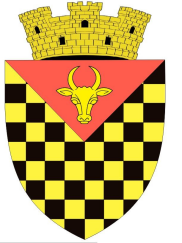             ГОРОДСКОЙ СОВЕТ                 АНЕНИЙ НОЙMD 6501 or. Anenii Noi, str. Suvorov, 6 tel/fax 026522108, consiliulorasenesc@gmail.comMD 6501, г.Анений Ной, ул.Суворов, 6 тел/факс 026522108,consiliulorasenesc@gmail.comMD 6501, г.Анений Ной, ул.Суворов, 6 тел/факс 026522108,consiliulorasenesc@gmail.com